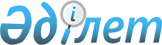 О внесении изменений и дополнений в Инструкцию ГНИ МФ N 35 от 27 июня 1995 года "О порядке уплаты налога на операции с ценными бумагами"
					
			Утративший силу
			
			
		
					Приказ Государственного налогового комитета Республики Казахстан от 22 января 1997 г. N 16. Зарегистрирован Министерством юстиции Республики Казахстан 19.02.1997 г. N 33. Утратил силу - приказом Председателя Налогового комитета Министерства финансов Республики Казахстан от 13 декабря 2004г. N 643

      Извлечение из приказа Председателя Налогового комитета 

            Министерства финансов Республики Казахстан  

                     от 13 декабря 2004г. N 643 

 

        "В целях приведения ведомственных нормативных правовых актов в области налогообложения в соответствие с Конституцией, законодательными и иными нормативными правовыми актами Республики Казахстан, приказываю: 

      1. Признать утратившими силу: 

      ... 

      2) приказ Государственного налогового комитета Республики Казахстан от 22 января 1997 г. N 16 "О внесении изменений и дополнений в Инструкцию ГНИ МФ N 35 от 27 июня 1995 года "О порядке уплаты налога на операции с ценными бумагами" (зарегистрированный в Реестре государственной регистрации нормативных правовых актов 19.02.1997 г. N 33)... 

 

        4. Настоящий приказ вступает в силу со дня подписания.       Председатель". 

-------------------------------------------------------------------- 

 

 

          В целях совершенствования налогового законодательства и в соответствии с  Законом  Республики Казахстан "О внесении изменений и дополнений в Указ Президента Республики Казахстан, имеющий силу Закона,  Z952235_  "О налогах и других обязательных платежах в бюджет" от 31 декабря 1996 года приказываю:  

      1. Внести в Инструкцию Главной налоговой инспекции Министерства финансов Республики Казахстан N 35  V950076_  "О порядке уплаты налога на операции с ценными бумагами" следующие изменения и дополнения.  

      Приложение N 1 к приказу Государственного налогового комитета Республики Казахстан на 1 листе прилагается.  

        Председатель  

                                        Приложение N 1 

                          к приказу Государственного налогового 

                              комитета Республики Казахстан 

                                от 22 января 1997 г. N 16 

                          Дополнения и изменения  

                к Инструкции N 35 от 27 июня 1995 года  

       "О порядке уплаты налога на операции с ценными бумагами"  

      Пп.1 п.3 изложить в следующей редакции:  

      "Стоимость первоначальной и дополнительной эмиссии ценных бумаг, выпущенных на территории Республики Казахстан, кроме эмиссии акций на стоимость переоценки имущества акционерного общества, проведенной согласно действующему законодательству".  

      "Пример. При учреждении акционерное общество осуществило первоначальную эмиссию акций на сумму 1000 тыс. тенге. Затем согласно постановлению Правительства оно произвело переоценку имущества, увеличив уставный фонд до 5000 тыс. тенге. При осуществлении дополнительной эмиссии на 4000 тыс. тенге, акционерное общество освобождается от уплаты налога за перерегистрацию проспекта эмиссии".  

      П. 5 изложить в следующей редакции:  

      "При регистрации в соответствующих органах Республики Казахстан первоначального выпуска (эмиссии) ценных бумаг налог уплачивается в размере 0,1 процента от номинальной стоимости выпуска ценных бумаг.  

      При регистрации дополнительной эмиссии акций, за исключением эмиссии, производимой за счет переоценки стоимости имущества акционерного общества, налог уплачивается в размере 0,5 процента от номинальной стоимости эмиссии".  
					© 2012. РГП на ПХВ «Институт законодательства и правовой информации Республики Казахстан» Министерства юстиции Республики Казахстан
				